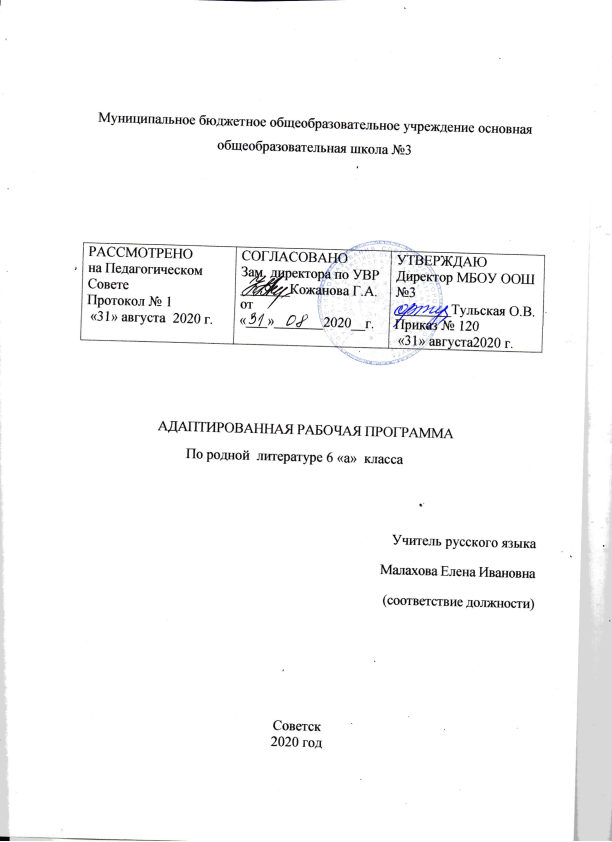 Пояснительная запискаДанная рабочая программа составлена на основе нормативных и методических документов:ФГОС ООО, утвержденный приказом Министерства образования и науки Российской Федерации от «17» декабря 2010 г. № 1897.Федеральный базисный учебный план и примерные учебные планы для общеобразовательных учреждений РФ, реализующих программы общего образования, утверждённые приказом Министерства образования РФ от 09.03.2004, № 1312. С изменениями и дополнениями от: 20 августа 2008 г., 30 августа 2010 г., 3 июня 2011 г., 1 февраля 2012 г.Приказ Министерства образования и науки РФ от 31 марта 2014 г. № 253 «Об утверждении федеральных перечней учебников, рекомендованных к использованию при реализации имеющих государственную аккредитацию образовательных программ начального общего, основного общего, среднего общего образования».Приказ Министерства образования и науки РФ от 4 октября 2010 г. № 986 «Об утверждении федеральных требований к образовательным учреждениям в части минимальной оснащенности учебного процесса и оборудования учебных помещений».Образовательная программа основного общего образования образовательного учреждения.Примерная основная образовательная программа образовательного учреждения.Примерная программа по литературе для основного общего образования (5-9 классы).Приказ ОУ от № …………………….Программа рассчитана на 34 часа (1 час в неделю)Тематическое планированиеУровень обучения – базовый. Данная рабочая программа рассчитана на один год.Содержание учебного предмета (6 класс - 34 часа)Литература как искусство слова — 1 час. Содержание художественного произведения. Его основные элементы: тема, проблема, идея. Понятия «сюжет» и «композиция». Первичное представление о жанрах.Как появилась поэзия и проза.Истоки и вершины.Понятие о поэзии и прозе; о форме и способе повествования – 1 час.Песня — 1 час. Песня как малый жанр фольклора. Обрядовое и лирическое. Слово и ритм.Внеклассное чтение. И.А. Бунин. Былина «Святогор и Илья» - 1 час.Выпускник научится:осознанно воспринимать художественное произведение в единстве формы и содержания; адекватно понимать художественный текст и давать его смысловой анализ.видеть черты русского национального характера в героях русских былин, видеть черты национального характера своего народа в героях былин;учитывая жанрово-родовые признаки произведений устного народного творчества, выбирать фольклорные произведения для самостоятельного чтения;различать основные теоретико-литературные понятия.воспроизводить содержание литературного произведения;анализировать и интерпретировать художественное произведение, используя сведения по истории и теории литературыработать со справочным аппаратом книги, различными источниками информации.Классические образцы поэзии и прозы.Лирическое стихотворение. Рифма, ритм, размер, строфа – 1 час.А.С Пушкин. Слово о писателе. Стихотворение «Зимнее утро» — 1 час.М.Ю. Лермонтов. Слово о писателе. Стихотворения «Парус», «Утес» — 2 часа. Двусложные размеры: ямб, хорей. Поэтический мир стихотворений. Аллегория. Символ. Пейзаж.Внеклассное чтение. Л.Н. Толстой. «Юность» (гл. XIV «Я проваливаюсь») — 1 часВыпускник научится:запоминать основные факты жизни и творчества писателейвоспроизводить содержание литературного произведения;анализировать и истолковывать произведения разной жанровой природы, аргументированно формулируя своѐ отношение к прочитанному;анализировать и интерпретировать художественное произведение, используя сведения по истории и теории литературыопределять актуальность произведений для читателей разных поколений и вступать в диалог с другими читателями;создавать собственный текст аналитического и интерпретирующего характера в различных форматах;работать с разными источниками информации и владеть основными способами еѐ обработки и презентации.различать основные теоретико-литературные понятия.воспринимать художественный текст как произведение искусства, послание автора читателю, современнику и потомкуписать сочинения разных жанров на литературные произведения;выбирать путь анализа произведения, адекватный жанрово-родовой природе художественного текста;О чем и о ком рассказывает литературное произведение.Герой литературного произведения.Понятие о теме, герое, сюжете в литературном произведении – 1 час.А.С. Пушкин. Повесть «Выстрел» — 2 часа. Характер и судьба, честь и жизненный выбор. Образы главных героев. Особенности композиции.Н.С. Лесков. Слово о писателе. Повесть «Тупейный художник» — 2 часа. Историческое время. Главные герои. Особенности сюжета. Смысл финала.Выпускник научится:запоминать основные факты жизни и творчества писателейвоспроизводить содержание литературного произведения;анализировать и истолковывать произведения разной жанровой природы, аргументированно формулируя своѐ отношение к прочитанному;анализировать и интерпретировать художественное произведение, используя сведения по истории и теории литературысоздавать собственный текст аналитического и интерпретирующего характера в различных форматах;работать с разными источниками информации и владеть основными способами еѐ обработки и презентации.различать основные теоретико-литературные понятия.воспринимать художественный текст как произведение искусства, послание автора читателю, современнику и потомкувыбирать путь анализа произведения, адекватный жанрово-родовой природе художественного текста;Тема литературного произведенияА.В. Кольцов. Слово о писателе. Стихотворение «Косарь» — 1 час. Тема труда. Национальный характер. Связь с фольклором. Поэтический мир стихотворения.М.Ю. Лермонтов. Слово о писателе. Стихотворение «Поэт» («Отделкой золотой...») — 1 часа.Тема поэта и поэзии. Призвание и судьба поэта. Назначение поэзии. Поэтический мир стихотворения.Н.А. Некрасов. Слово о писателе. Поэма «Саша» — 1час. Тема человека в социальном мире. Смысл сопоставления главных героев поэмы. Понятие о трехсложных размерах (дактиль). Поэтический мир произведения.С.А. Есенин. Слово о писателе. Стихотворения «Там, где капустные грядки», «Пороша» — 1час. Тема родной природы. Поэтический мир стихотворений.Литература: мир вопросов и ответов.Как человек понимает мир и себя.Лирический герой – 1 час.А.С. Пушкин. Слово о писателе. Стихотворения «Зимний вечер», «Зимняя дорога» — 2 часа.Образы природы в лирическом стихотворении. Поэтический мир стихотворений..Стихотворение «Ангел» — 1 час. Лирическая история души. Трехсложный размер (Выпускник научится:запоминать основные факты жизни и творчества писателейвоспроизводить содержание литературного произведения;анализировать и истолковывать произведения разной жанровой природы, аргументированно формулируя своѐ отношение к прочитанному;анализировать и интерпретировать художественное произведение, используя сведения по истории и теории литературыопределять актуальность произведений для читателей разных поколений и вступать в диалог с другими читателями;создавать собственный текст аналитического и интерпретирующего характера в различных форматах;работать с разными источниками информации и владеть основными способами обработки и презентации.различать основные теоретико-литературные понятия.воспринимать художественный текст как произведение искусства, послание автора читателю, современнику и потомкуКак отражается таинственное в судьбе человека.Идея и проблематика литературного произведения – 1 час.В.А. Жуковский. Слово о писателе. Баллада «Лесной царь» — 1 час. Понятие баллады.Своеобразие жанра. Особенности сюжета. Таинственное. Человек. Судьба. Поэтический мир произведения.Народная баллада «Чёрный ворон». А.С. Пушкин. «Ворон к ворону летит». Э. По. Слово о писателе. «Ворон» — 1 час. Народная и литературная баллада. Специфика балладного образа. Его роль в формировании смысла произведения. Образ ворона в балладе. Поэтический мир стихотворений.А.С. Пушкин. Стихотворение «Бесы» — 1 час. Балладные мотивы в лирическом произведении. Таинственное в душе человека. Поэтический мир стихотворения.Как человек относится к людям и ко всему живому.Нравственная проблематика литературного произведения – 1 час.Ф.М.Достоевский. Слово о писателе. Рассказ «Мальчик у Христа на ёлке» - 1 час. Жанр святочного рассказа. Идея сострадания. Образы детей.И.А. Бунин. Слово о писателе. Рассказы «Лапти», «Подснежник» — 2 часа. Нравственная проблематика. Самоотверженность и равнодушие. Образы героев.А.И. Куприн. Слово о писателе. Рассказы « «Чудесный доктор» — 2 часа. Нравственная проблематика. Жестокость и милосердие. Образы героев.В.В. Маяковский. Слово о писателе. Стихотворения «Хорошее отношение к лошадям» — 2 часа. Видение мира. Проблема взаимопонимания. Поэтический мир стихотворений.«Вечные темы». Социальная проблематика литературного произведения.К.Г. Паустовский. Слово о писателе. Рассказ «Драгоценная пыль» (из цикла «Золотая роза») —2 часа. Труд, любовь, искусство как смысл жизни и назначение человека. Образ главного героя. Смысл заглавия.Цивилизация и природа. Технический прогресс и естественная жизнь. Поэтический мир стихотворения.Внеклассное чтение. «Мы помним…» (произведения о Великой Отечественной войне) — 2 часВыпускник научится:запоминать основные факты жизни и творчества писателейвоспроизводить содержание литературного произведения;анализировать и истолковывать произведения разной жанровой природы, аргументированно формулируя своѐ отношение к прочитанному;анализировать и интерпретировать художественное произведение, используя сведения по истории и теории литературыопределять актуальность произведений для читателей разных поколений и вступать в диалог с другими читателями;создавать собственный текст аналитического и интерпретирующего характера в различных форматах;работать с разными источниками информации и владеть основными способами обработки и презентации.различать основные теоретико-литературные понятия.воспринимать художественный текст как произведение искусства, послание автора читателю, современнику и потомкуКалендарно-тематическое планированиеРаздел, темаЗелёный – стандартКрасный – обзор (раздел 10)Виды деятельностиХарактеристика основных видов деятельности учащихся 
(учебных действий)Форма и вид контроляЛитература как искусство слова – 1 чКак появилась поэзия и проза. Истоки и вершины. 8 ч: 7 ч + 1 ч вн.чт11Проза и поэзия. Знакомство с понятиями. Форма и способ повествования. Художественная речь.Читать и постигать смысл учебно-научного текста учебника. Устно отвечать на вопросыТекущий: чтение, пересказ статьи, ответы на вопросы21Песня как малый жанр фольклора. Песни обрядовые и лирические. Слово и ритм. Чтение и обсуждение статьиВыявлять признаки песни как жанра фольклора. Различать обрядовые и лирические песниТекущий: выразительное чтение, наизусть31Былина как русский исторический эпос. Чтение и анализ былины «Илья Муромец и Соловей-разбойник». Воплощение в образе богатыря национального характера, нравственных достоинств героя.Выразительно читать былину.Пересказывать текст.Характеризовать героев былины.Текущий: выразительное чтение наизусть отрывка, синквейн «Илья Муромец»4Вн.чт.1Вн. чт. Сравнительный анализ былины И.А. Бунина «Святогор и Илья» и народной былины.Устанавливать связь прочитанного произведения с ранее изученным материалом.Выразительно читать былину.Сопоставлять литературные произведения.Сопоставлять героев произведения.Устно отвечать на вопросыТекущий: письменный развёрнутый ответ на вопрос «Есть ли герои в наше время?», выразительное чтение отрывка.Для желающих: иллюстрации к былине.Классические образцы поэзии и прозы.51А.С. Пушкин. Чтение и анализ стихотворения «Зимний вечер». Аллегория. Символ. Пейзаж. Поэтический мир стих-яВыразительно читать стихотворения.Выявлять художественные особенности произведений.Устно отвечать на вопросы.Определять стихотворные размерыТекущий: чтение наизусть61М.Ю. Лермонтов. Чтение и анализ стихотворения «Утёс». Поэтический мир стих-я. Двусложные размеры: ямб, хорейТекущий: чтение наизусть.Для желающих: поделки, рисунки,О чём и о ком рассказывает литературное произведение: Герой литературного произведения.71А.С. Пушкин. Чтение и анализ повести «Выстрел». Образы главных героев.Воспринимать текст литературного произведения.Устно отвечать на вопросыТекущий: ответы на вопросы; кластер «Сильвио».81Анализ повести А.С. Пушкина «Выстрел». Особенности композиции.Текущий: ответы на вопросы.91Н.С. Лесков. Слово о писателе. Историческое время, отражённое в повести. Герои повести.Чтение и анализ повести «Тупейный художник».Воспринимать текст литературного произведения.Выразительно читать фрагменты произведения.Характеризовать проблематику повести.Характеризовать героя произведения.Текущий: ответы на вопросы.101Анализ содержания повести «Тупейный художник». Герои повести. Особенности сюжета. Смысл финала произведения.Текущий: ответы на вопросы, пересказ глав, выборочный пересказ, письменная работа: размышление: с.196, Б-3О чём и о ком рассказывает литературное произведение: тема литературного произведения111А.В. Кольцов. Слово о писателе. Чтение и анализ стих-я «Косарь». Тема труда. Национальный характер. Связь с фольклором. «Вечные» темы в литературе: тема поэта и поэзии, тема труда, тема родной природы. Поэтический мир стих-я.Выразительно читать стихотворение.Выявлять художественные особенности произведения.Устно отвечать на вопросыТекущий: выразительное чтение наизусть отрывка стих-я «Косарь».Для желающих: рисунок.121М.Ю. Лермонтов. Понятие «темы в творчестве поэта». Комментированное чтение стих-я «Поэт» («Отделкой золотой блистает мой кинжал…»). Трагическая судьба поэта и человека в бездуховном мире.Выразительно читать стихотворение. Выявлять художественные особенности произведения. Выявлять идею произведения. Устно отвечать на вопросы. Определять стихотворные размерыТекущий: выразительное чтение наизусть отрывок стих-я «Поэт», с.234, Б-7131Н.А. Некрасов. Слово о писателе. Чтение и анализ поэмы «Саша». Поэтический мир произведения. Тема человека в социальном мире.Выразительно читать поэму. Выявлять художественные особенности произведения. Выявлять идею произведения. Сопоставлять героев произведения. Определять стихотворный размер. Устно отвечать на вопросы. Читать и постигать смысл учебно-научного текста учебника. Определять стихотворные размерыТекущий: ответы на вопросы с.166 Б-3,4141Смысл сопоставления главных героев: чтение и анализ поэмы «Саша». Понятие о трёхсложных размерах (дактиль)Текущий: выразительное чтение понравившегося эпизода151С.А. Есенин. Слово о писателе. Чтение и анализ стихотворений «Там, где капустные грядки», «Пороша». Тема родной природы. Поэтический мир стих-я.Выразительно читать стихотворения. Выявлять художественные особенности произведений. Устно отвечать на вопросы. Определять стихотворные размерыТекущий: выразительное чтение наизусть «Пороша»Литература: мир вопросов и ответов. Как понимает человек мир и себя.161Анализ стих-я А.С. Пушкина «Зимняя дорога». Единение красоты природы, красоты человека, красоты жизни в пейзажной лирике. Поэтический мир стих-яТекущий: выразительное чтение наизусть «Зимняя дорога».Для желающих: синквейн «А.С. Пушкин», «Зимние стихи Пушкина»171Комментированное чтение стих-я М.Ю. Лермонтова «Ангел». Лирическая история души. Трёхсложные размерыТекущий: выраз. чтение стих-я, ответы на вопросы.Для желающих: синквейн «Лермонтов», «Стихи Лермонтова».Как отражается таинственное в судьбе человека.181В.А. Жуковский. Слово о писателе. Сравнительный анализ баллады В.А. Жуковского «Лесной царь» и баллады В.И. Гёте «Лесной царь». Таинственное. Человек. Судьба. Поэтический мир произведенияВыразительно читать балладу. Выявлять художественные особенности произведения. Выявлять идею произведения. Устно отвечать на вопросыТекущий: ответы на вопросы.Для желающих: синквейн «Лесной царь», рисунки191Э. По. Слово о писателе. Комментированное чтение баллад: Э.По «Ворон», народная баллада «Чёрный ворон»,Выразительно читать баллады. Выявлять художественные особенности произведений. Выявлять идею произведений. Сопоставлять произведения.Устно отвечать на вопросыТекущий: ответы на вопросы, выраз.чт. понравившейся баллады.– с.50, задание 3.201А.С. Пушкин. Анализ стих-я «Бесы»: балладные мотивы в лирическом произведении. Таинственное в душе человека. Поэтический мир стихотворенияВыразительно читать стихотворение. Выявлять художественные особенности произведения. Устно отвечать на вопросы. Определять стихотворные размерыТекущий: наизусть отрывок стих-я «Бесы».Тематический: тест «Особенности баллады»Как человек относится к людям и ко всему живому.211Ф.М. Достоевский. Слово о писателе. Чтение и анализ рассказа «Мальчик у Христа на ёлке».Жанр святочного рассказа. Идея сострадания. Образы детей.Воспринимать текст литературного произведения.Устно отвечать на вопросы.Характеризовать проблематику рассказа.Характеризовать героев произведения.Сопоставлять героев произведения.Формулировать идею произведения.Выявлять художественные особенности произведения.Давать развёрнутый письменный ответ на вопросТекущий: ответы на вопросы.Для желающих: отзыв о рассказе.221А.П. Чехов. Чтение и анализ рассказа «Мальчики». Проблемы взаимоотношений детей с миром взрослых. Серьёзное и смешное в окружающем мире и в детском восприятии.Текущий: ответы на вопросы.Для желающих: отзыв о рассказе.231И.А. Бунин. Слово о писателе. Чтение и анализ содержания рассказа «Лапти». Нравственная проблематика. Образы героев. Самоотверженность героя.Текущий: ответы на вопросы.Для желающих: отзыв о рассказе.241Чтение и анализ содержания рассказа И.А. Бунина «Подснежник». Историческая основа произведения. Тема прошлого России. Праздники и будни в жизни главного героя. Приёмы антитезы и повтора в композиции рассказа. Смысл названия.Текущий: ответы на вопросы, размышление «Рассказы Бунина – это рассказы о…»251А.И. Куприн. Слово о писателе. Чтение и анализ содержания рассказа А.И. Куприна «Чудесный доктор». Нравственная проблематика. Реальная основа и содержание рассказа. Образ главного героя.Текущий: ответы на вопросы, рисунокДля желающих: синквейн о героях261В.В. Маяковский. Слово о писателе. Комментированное чтение стих-я «Хорошее отношение к лошадям». Словотворчество и яркая метафоричность ранней лирике. Гуманистический пафос стих-я. Одиночество лирического героя, его противопоставление толпе обывателей.Выразительно читать стихотворение.Выявлять художественные особенности произведения.Устно отвечать на вопросыТекущий: выраз. чтение: с.133, задание Е.Для желающих: видеома, рисунки271В.П. Астафьев. Слово о писателе. Чтение и анализ содержания рассказа «Жизнь Трезора».Образы животных в произведениях художественной литературы.Текущий: чтение, пересказДля желающих: рисунки281Э. Сетон-Томпсон. Слово о писателе. Чтение и анализ содержания рассказа «Королевская аналостанка». Нравственные проблемы в произведениях о животных.Текущий: чтение, пересказДля желающих: рисунки291Ю.П. Казаков. Слово о писателе. Чтение и анализ содержания рассказа «Арктур – гончий пёс». Нравственные проблемы в произведениях о животных.Текущий: чтение, пересказДля желающих: рисунки«Вечные темы». Социальная проблематика литературного произведения301К.Г. Паустовский. Слово о писателе. Комментированное чтение рассказа «Драгоценная пыль» (из цикла «Золотая роза»)Воспринимать текст литературного произведения. Устно отвечать на вопросы. Характеризовать проблематику произведения. Характеризовать героев произведения. Формулировать идею произведения. Выявлять художественные особенности произведения.Текущий: ответы на вопросы31.32Вн.чт.2Вн.чт. «Мы помним» (произведения о ВОВ). В. Катаев «Сын полка»: чтение и анализ содержания.Устно отвечать на вопросы.Сопоставлять литературные произведенияТекущий: письменное рассуждение «Что такое настоящий героизм?» или «Кого можно назвать героем?», «Есть в наше время месту подвигу?»33.342Повторение и обобщение изученного в 6 классе